Cover UpMaterials:100 of any small object (beans, pennies, Cheerios, etc.)Bowl or cupRecording SheetHow to Play:Players agree on a total number of objects.  Record this number.Player 1 closes his/her eyes, while Player 2 hides some of the objects under the bowl.Player 1 counts the uncovered objects, while Player 2 checks to make sure he or she counted correctly.  Record this number.Now, Player 1 uses any math strategy to figure out how many objects are covered up.  Player 2 checks.  Record strategy and number.Switch and repeat.Cover Up Recording SheetTotalNumber Counted(Uncovered)Figure Out Number Hidden(Show your thinking with an equation, a number line, and/or pictures)Correct?Example:502020 + ____ = 5050 – 20 = 30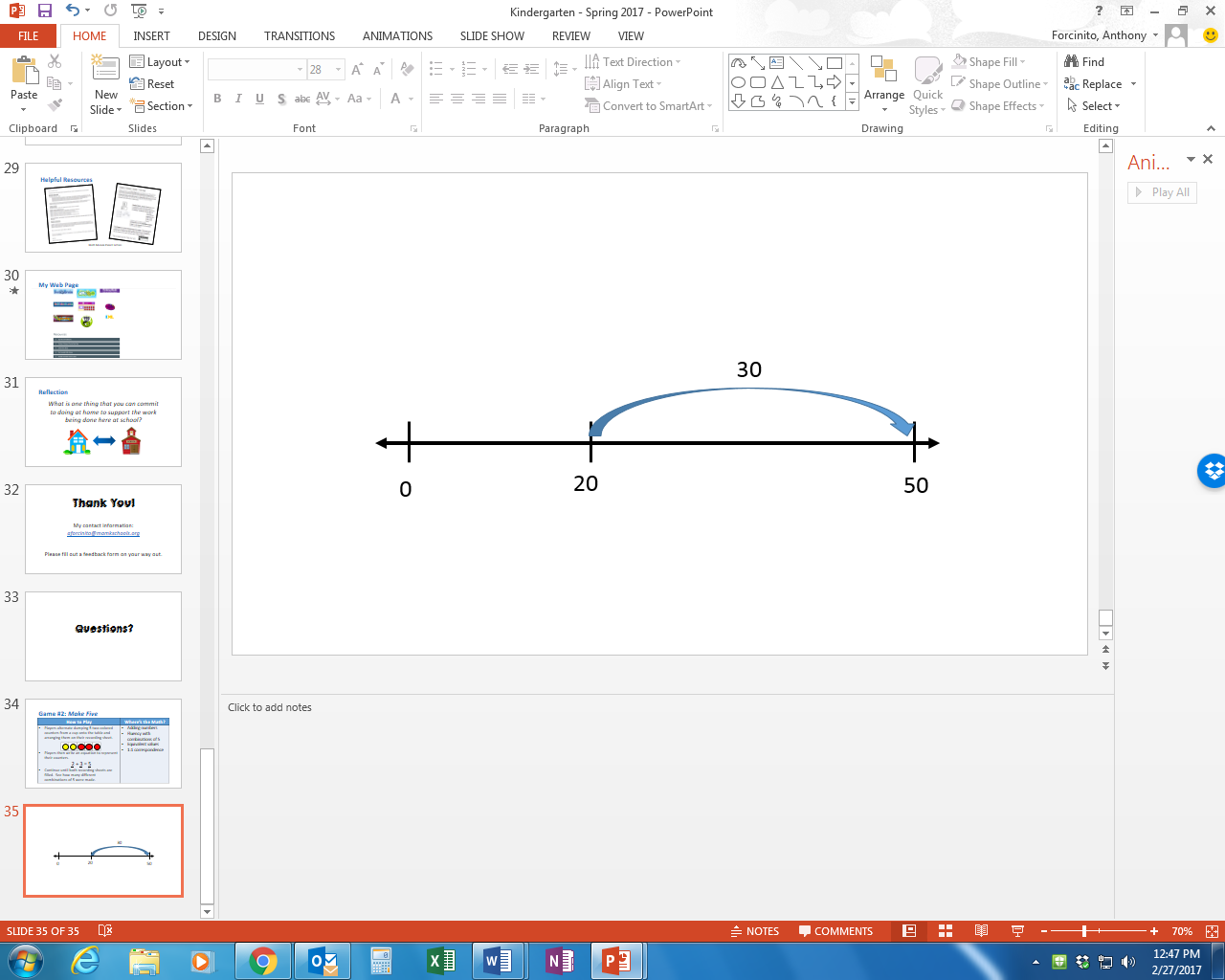 Yes